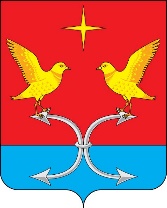 КОРСАКОВСКИЙ РАЙОННЫЙ СОВЕТ НАРОДНЫХ ДЕПУТАТОВ ОРЛОВСКОЙ ОБЛАСТИРЕШЕНИЕ  20 сентября 2018 года		                                        № 106/1- РСО внесении изменений и дополнений в решение Корсаковского районного Совета народных депутатов от 20 декабря . № 67/1-РС «О бюджете Корсаковского района на 2018 год и на плановый период 2019 и 2020 годов» (в ред. от 12 июля 2018 г. №99/1-РС)Принято Корсаковским районным Советом  народных депутатов                                                                                 20.09.  2018г.                  В соответствии с уведомлением №4112 о предоставлении субсидий, субвенций, иного межбюджетного трансферта, имеющего целевое назначение от 3 июля 2018 г., уведомлением №4176 от 13 апреля 2018г., № 2547 от 23 апреля 2018г., № 2763 от 26 апреля 2018 г, № 2582/1 от 23 июля 2018г.,  о предоставлении субсидии, субвенции, иного межбюджетного трансферта, имеющего целевое назначение  Департамента финансов Орловской области.,  распоряжений администрации Корсаковского района, писем главных распорядителей бюджетных средств районный Совет народных депутатов РЕШИЛ: 1. Внести в решение  Корсаковского районного Совета народных депутатов от 20 декабря . № 67/1-РС «О бюджете Корсаковского района на 2018 год и на плановый период 2019 и 2020 годов» ( в ред. от 12 июля 2018г. №99/1-РС)   следующие изменения и дополнения:1.1. В подпункте 1. пункта 1.1 слова «в сумме 115061,13143 тыс.рублей»изложить в следующей редакции « в сумме 119389,76981 тыс.рублей»; в подпункте 2 пункта 1.1 слова «в сумме 116646,13143 тыс.рублей» изложить в следующей редакции «в сумме 120974,76981 тыс. рублей».1.2. Приложения 1,5,6,7 8, 9  изложить в новой редакции согласно приложениям 1, 2, 3, 4, 5, 6 соответственно.2.Решение опубликовать (обнародовать).Председатель Совета                                                                                      В.М.СавинГлава района                                                                                                    В.Р.КнодельПояснительная записка к решению районного Совета народных депутатов «О внесении изменений и дополнений в решение Корсаковского районного Совета народных депутатов от 20 декабря . № 67/1-РС «О бюджете Корсаковского района на 2018 год и на плановый период 2019 и 2020 годов» ( в ред. от 12 июля 2018г. №99/1-РС)   Основными показателями для внесения изменений и дополнений в бюджет Корсаковского района на 2018 год и на плановый период 2019 и 2020 годов» являются уведомления от Департаментов Орловской области, распоряжения главы района, письма главных распорядителей бюджетных средств.    Указанными уведомлениями Департаментов Орловской области поступления районного бюджета увеличились за счет субсидий областного бюджета на путевки для детей, а также питание детей в образовательных учреждениях.     Налоговые и неналоговые доходы увеличиваются на сумму 4208,0 тыс. рублей в соответствии с письмом отдела по управлению муниципальным имуществом по направлению неналоговых доходов от продажи земельных участком. Необходимость увеличения неналоговых доходов связана с увеличение лимитов бюджетных обязательств главным распорядителям бюджетных средств для открытия финансирования.